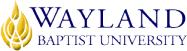 Virtual Campus School of Fine Arts UNIVERSITY MISSION STATEMENT Wayland Baptist University exists to educate students in an academically challenging, learning-focused, and distinctively Christian environment for professional success and service to God and humankind. COURSE NUMBER & NAME:  ART 1301 VC01 Art Appreciation  TERM:  VC Spring I 2023INSTRUCTOR:  Diane Doty, MFA  CONTACT INFORMATION:  WBU Email: diane.doty@wayland.wbu.edu OFFICE HOURS, BUILDING & LOCATION:  M/W/F 12:00-1:00, Online and by appointment  COURSE MEETING TIME & LOCATION:  VC Non-synchronous CATALOG DESCRIPTION:  An introduction to art history and art criticism, including basic Art Elements and Principles of Design, critical evaluation, and essential art foundations.  PREREQUISITE:  none REQUIRED TEXTBOOK AND RESOURCE MATERIAL:  Introduction to Art, Design, Context and Meaning. Editor-in-Chief, Pamela J. Sachant, Ph.D. Peggy Blood, Ph.D., Jeffery LeMieux, M.F. A, Rita Tekippe, Ph.D. This open-source textbook can be accessed or downloaded here: https://web.ung.edu/media/university-press/Introduction%20to%20Art-082817.pdf?t=1510261341891OPTIONAL MATERIALS  none COURSE OUTCOMES AND COMPETENCIES:  Students will: • Demonstrate their understanding of the creative process, how artists perceive the world and the critical process of thinking about and making art.  • Describe how visual literacy is developed through words and images, and how artists describe the world and think about visual conventions.  • Identify the value of art and how it is received, the politics of art and how it relates to public space.  • Identify the formal art elements and how they are used in works of art:  • Identify the Principles of Design relating to works of art.• Identify the fine arts media: Drawing, Printmaking processes, Painting, Photography, Time-based media, and Sculpture, through studies of specific artworks and artifacts.  • Demonstrate their understanding of crafts as fine art, and the media and processes of craft.  • Demonstrate their understanding of the vocabulary of art and art history.  • List and describe movements in the history of art including the Arts and Craft Movement, Art Nouveau, Art Deco, Avant-Gardes, the Bauhaus, Modern and Post-Modern design. • Be able to place the Arts in historical context.• Be able to identify artists and works of art in the historical contexts presented. • Demonstrate their understanding of the process of critical thinking with regards to appreciating works of art.  ATTENDANCE REQUIREMENTS:  As stated in the Wayland Catalog, students enrolled at one of the University’s external campuses should make every effort to attend all class meetings. All absences must be explained to the instructor, who will then determine whether the omitted work may be made up. When a student reaches that number of absences considered by the instructor to be excessive, the instructor will so advise the student and file an unsatisfactory progress report with the campus executive director. Any student who misses 25 percent or more of the regularly scheduled class meetings may receive a grade of F in the course. Additional attendance policies for each course, as defined by the instructor in the course syllabus, are considered a part of the University’s attendance policy.  STATEMENT ON PLAGIARISM & ACADEMIC DISHONESTY:  Wayland Baptist University observes a zero-tolerance policy regarding academic dishonesty. Per university policy as described in the academic catalog, all cases of academic dishonesty will be reported, and second offenses will result in suspension from the university.  DISABILITY STATEMENT:  In compliance with the Americans with Disabilities Act of 1990 (ADA), it is the policy of Wayland Baptist University that no otherwise qualified person with a disability be excluded from participation in, be denied the benefits of, or be subject to discrimination under any educational program or activity in the university. The Coordinator of Counseling Services serves as the coordinator of students with a disability and should be contacted concerning accommodation requests at (806) 291-3765. Documentation of a disability must accompany any request for accommodations.  COURSE REQUIREMENTS AND GRADING CRITERIA:  Exams  There will be 8 quizzes. Each will cover the required reading material from our textbook.  There will be multiple choice, true/false, short answer, and essay questions. Each exam is worth up to 100 points.  Graded Class Discussions  Your participation in class discussion is an important aspect of your grade. The objective of this course is not for you to temporarily memorize terms and definitions. Class discussions are designed to help you apply what you learn and to give you a voice in the content of the course. Credit is given for useful contributions to discussions. Participating in the community that we build as a class and making use of that community to practice your skills in analyzing artwork is at the heart and soul of this course. Talk to us, ask us questions, be part of the discussion and benefit from the medium that we have chosen to learn in. When taking the quizzes and answering the Discussion Board questions, be sure to ground your answers/thoughts in the course materials, especially the text. *You are required to make a minimum of 5 posts for each of the discussions.  (This is the required minimum effort and does not equal a 100% score.) Per discussion, you need to post initial response(s) to the topic. Include images, sources, and links. The remaining posts should be devoted to responding to classmates with thoughtful and substantial posts.  Participation should happen on more than one day. Each discussion spans approximately 2 weeks. There are 4 discussions. Please see the course schedule for associated deadline. Instructions and requirements can be found in the course content folder.Written Assignments  There will be two written assignments for the course. They will each be worth up to 100 points.  The assignment prompt and instructions will be found in the individual lesson folders. Written assignments should be original and academic. The textbook is our primary source for this course. Possible points for the course:Discussion #1: 100 points Discussion #2: 100 points Discussion #3: 100 points Discussion #4: 100 points Written Assignment #1: 100 points Written Assignment #2: 100 points Week 1 Quiz: 100 points Week 2 Quiz: 100 points Week 3 Quiz: 100 points Week 4 Quiz: 100 points Week 5 Quiz: 100 points Week 6 Quiz: 100 points Week 7 Quiz: 100 points Week 8 Quiz: 100 points1400 possible points totalLate work:  I do not allow late posting to discussion. Late written assignments and quizzes may be submitted. There will be a deduction of 10 points per day it is late. If you have a personal or family emergency (immediate family) please forward documentation with your request for an extension. I recommend that you do not plan vacations, road trips, or other personal activities to coincide with assignment dates and that you do not wait until the last hour to submit work.Technology:  Smartphones and tablets are not a substitute for a computer in this class. Internet connections must be reliable. You may need to use a library computer if your computer is down. Do not ask Virtual Campus to reset a quiz due to an Internet interruption. Contact your instructor. Quizzes can only be taken once. Please wait to start the exam until you are prepared and have enough time to complete the test in one sitting. You will not be able to save your exam and finish it later.  Grade Appeal Statement:  “Students shall have protection through orderly procedures against prejudices or capricious academic evaluation. A student who believes that he or she has not been held to realistic academic standards, just evaluation procedures, or appropriate grading, may appeal the final grade given in the course by using the student grade appeal process described in the Academic Catalog. Appeals may not be made for advanced placement examinations or course bypass examinations. Appeals are limited to the final course grade, which may be upheld, raised or lowered at any stage of the appeal process. Any recommendation to lower a course grade must be submitted through the Vice President of Academic Affairs/Faculty Assembly Grade Appeals Committee for review and approval. The Faculty Assembly Grade Appeals Committee may instruct that the course grade be upheld, raised, or lowered to a more proper evaluation.”  Academic Honesty:  University students are expected to conduct themselves according to the highest standards of academic honesty. Academic misconduct for which a student is subject to penalty includes all forms of cheating, such as illicit possession of examinations or examination materials, forgery,  or plagiarism. (Plagiarism is the presentation of the work of another as one’s own work.) All incidents in which a student is involved in violating the Academic Honesty policy will be reported to the Dean of the School of Fine Arts and then forwarded to the Provost’s office, becoming a permanent part of the students’ academic record.  Email:  Your Wayland email address is the official line of communication between you and the university. To access your email, go to www.wbu.edu/email. Yahoo and Hotmail accounts will no longer work! You must make sure your email address is established, functioning and is also monitored at least once a day as you will receive important information about your classes, financial aid, billing, emergency situations, etc. through this email.TENTATIVE SCHEDULE:You may submit work early as needed to accommodate your schedule. Discussion boards will open as the previous one closes. Please note that while I do not open boards early or accept last discussion posts they are open for the duration of the lesson. This is a reading intensive course.  Deadlines are 11:59 pm CST.Class Begins 1/16/2023Week 1: Read: Chapter 1 and the course syllabusIntroductory Discussion post due 1/18Discussion #1 Initial post due 1/21Chapter 1 Quiz due 1/21Week 2:Read: Chapter 2 Discussion #1 responses and additional posts due 1/28Chapter 2 Quiz due 1/28Week 3: Read: Chapter 3 Discussion #2 Initial post due 1/31Chapter 3 Quiz due 2/4Written Assignment #1 due 2/4Week 4: Read: Chapter 4 Discussion #2 responses and additional posts due 2/11Chapter 4 Quiz due 2/11Week 5: Read: Chapters 5 and 6 Discussion #3 Initial post due 2/14Chapters 5-6 Quiz due 2/18Week 6: Read: Read Chapter 7  Discussion #3 responses and additional posts due 2/25Chapter 7 Quiz due 2/25Week 7: Read: Chapters 8 and 9 Discussion #4 Initial post due 2/28Chapters 8 & 9 Quiz due 3/4Written Assignment #2 due 3/4Week 8: Read: Chapters 10 and 11Discussion #4 responses and additional posts due 3/10Chapters 10 & 11 Quiz due 3/10Final Deadline for submitting all work: 3/10/2023Please note: This schedule may change as needed. Check announcements and email often for important information as we move through the course. Please refer to the course syllabus for course policies.  This syllabus serves as a guide and can be amended at any time as the instructor deems necessary. 